参展                                                                                   表6-2报名回执表（代合同）截止日期：2020年10月1日     有需求才提交材料Exhibition                                                                          Form 6-2Registration Form (Contract)Deadline：October 1，2020      Optional to submit参展单位 单位名称参展单位 地址参展单位 联系人职务联系电话 参展单位 邮箱 网址 网址 参展单位 展板内容请将展位背景板的设计稿件，发至邮箱hy24@hyfwzx.com背景板尺寸：2m×2m请将展位背景板的设计稿件，发至邮箱hy24@hyfwzx.com背景板尺寸：2m×2m请将展位背景板的设计稿件，发至邮箱hy24@hyfwzx.com背景板尺寸：2m×2m请将展位背景板的设计稿件，发至邮箱hy24@hyfwzx.com背景板尺寸：2m×2m请将展位背景板的设计稿件，发至邮箱hy24@hyfwzx.com背景板尺寸：2m×2m请将展位背景板的设计稿件，发至邮箱hy24@hyfwzx.com背景板尺寸：2m×2m展位信息微展(2m×2m)：          个，展位号：微展(2m×2m)：          个，展位号：微展(2m×2m)：          个，展位号：微展(2m×2m)：          个，展位号：微展(2m×2m)：          个，展位号：微展(2m×2m)：          个，展位号：微展(2m×2m)：          个，展位号：展位信息费用总额：费用总额：费用总额：费用总额：费用总额：费用总额：费用总额：参展须知参展单位请认真填写《参展申请表》，加盖公章后发送电子版至hy3@hyfwzx.com。2、组委会确认参展单位的申请后，请参展单位于5日内将参展费用汇至组委会指定帐号，否则作自动放弃处理。3、展位按“先申请、先付款、先安排”原则办理。4、参展单位凭参展申请表（代合同），于2020年11月9日下午15:00-18:00在签到处报到，办理相关参展手续。参展单位请认真填写《参展申请表》，加盖公章后发送电子版至hy3@hyfwzx.com。2、组委会确认参展单位的申请后，请参展单位于5日内将参展费用汇至组委会指定帐号，否则作自动放弃处理。3、展位按“先申请、先付款、先安排”原则办理。4、参展单位凭参展申请表（代合同），于2020年11月9日下午15:00-18:00在签到处报到，办理相关参展手续。参展单位请认真填写《参展申请表》，加盖公章后发送电子版至hy3@hyfwzx.com。2、组委会确认参展单位的申请后，请参展单位于5日内将参展费用汇至组委会指定帐号，否则作自动放弃处理。3、展位按“先申请、先付款、先安排”原则办理。4、参展单位凭参展申请表（代合同），于2020年11月9日下午15:00-18:00在签到处报到，办理相关参展手续。参展单位请认真填写《参展申请表》，加盖公章后发送电子版至hy3@hyfwzx.com。2、组委会确认参展单位的申请后，请参展单位于5日内将参展费用汇至组委会指定帐号，否则作自动放弃处理。3、展位按“先申请、先付款、先安排”原则办理。4、参展单位凭参展申请表（代合同），于2020年11月9日下午15:00-18:00在签到处报到，办理相关参展手续。参展单位请认真填写《参展申请表》，加盖公章后发送电子版至hy3@hyfwzx.com。2、组委会确认参展单位的申请后，请参展单位于5日内将参展费用汇至组委会指定帐号，否则作自动放弃处理。3、展位按“先申请、先付款、先安排”原则办理。4、参展单位凭参展申请表（代合同），于2020年11月9日下午15:00-18:00在签到处报到，办理相关参展手续。参展单位请认真填写《参展申请表》，加盖公章后发送电子版至hy3@hyfwzx.com。2、组委会确认参展单位的申请后，请参展单位于5日内将参展费用汇至组委会指定帐号，否则作自动放弃处理。3、展位按“先申请、先付款、先安排”原则办理。4、参展单位凭参展申请表（代合同），于2020年11月9日下午15:00-18:00在签到处报到，办理相关参展手续。参展单位请认真填写《参展申请表》，加盖公章后发送电子版至hy3@hyfwzx.com。2、组委会确认参展单位的申请后，请参展单位于5日内将参展费用汇至组委会指定帐号，否则作自动放弃处理。3、展位按“先申请、先付款、先安排”原则办理。4、参展单位凭参展申请表（代合同），于2020年11月9日下午15:00-18:00在签到处报到，办理相关参展手续。组委会指定帐号人民币收款账户帐户名称：深圳市华亚区域经济发展服务中心  开户银行：交通银行深圳竹子林支行   账    号：443066096018010039577  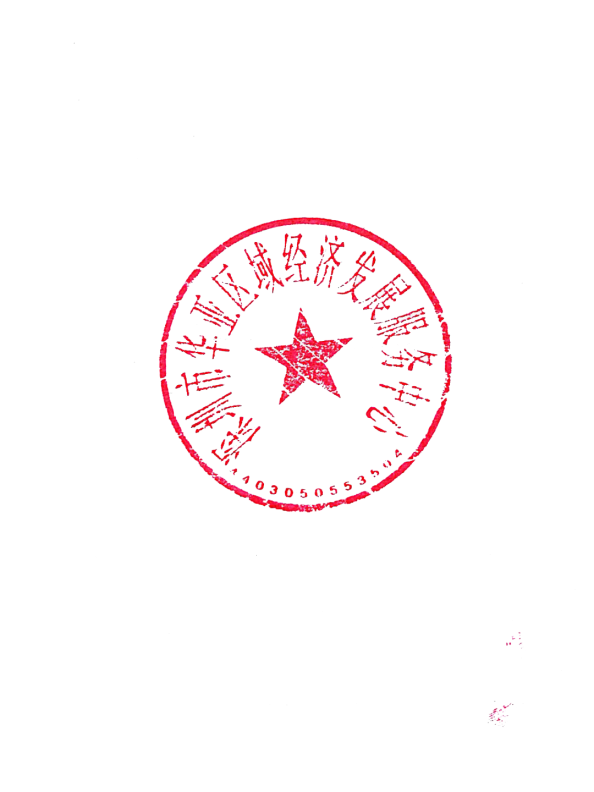 人民币收款账户帐户名称：深圳市华亚区域经济发展服务中心  开户银行：交通银行深圳竹子林支行   账    号：443066096018010039577  人民币收款账户帐户名称：深圳市华亚区域经济发展服务中心  开户银行：交通银行深圳竹子林支行   账    号：443066096018010039577  人民币收款账户帐户名称：深圳市华亚区域经济发展服务中心  开户银行：交通银行深圳竹子林支行   账    号：443066096018010039577  人民币收款账户帐户名称：深圳市华亚区域经济发展服务中心  开户银行：交通银行深圳竹子林支行   账    号：443066096018010039577  人民币收款账户帐户名称：深圳市华亚区域经济发展服务中心  开户银行：交通银行深圳竹子林支行   账    号：443066096018010039577  人民币收款账户帐户名称：深圳市华亚区域经济发展服务中心  开户银行：交通银行深圳竹子林支行   账    号：443066096018010039577  参展确认 参展单位（盖章）：代表（签字）： 2020年   月  日参展单位（盖章）：代表（签字）： 2020年   月  日参展单位（盖章）：代表（签字）： 2020年   月  日参展单位（盖章）：代表（签字）： 2020年   月  日主办单位（盖章）：深圳市华亚区域经济发展服务中心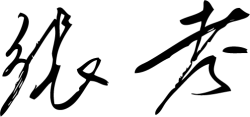 代表（签字）：2020年  月  日主办单位（盖章）：深圳市华亚区域经济发展服务中心代表（签字）：2020年  月  日主办单位（盖章）：深圳市华亚区域经济发展服务中心代表（签字）：2020年  月  日Exhibitor Name Exhibitor Address Exhibitor Contact Person Position Contact Number Exhibitor Email Website Website Exhibitor Booth background board content Please send the design draft of the booth background board to hy3@hyfwzx.comBackground board size: 2m × 2mPlease send the design draft of the booth background board to hy3@hyfwzx.comBackground board size: 2m × 2mPlease send the design draft of the booth background board to hy3@hyfwzx.comBackground board size: 2m × 2mPlease send the design draft of the booth background board to hy3@hyfwzx.comBackground board size: 2m × 2mPlease send the design draft of the booth background board to hy3@hyfwzx.comBackground board size: 2m × 2mPlease send the design draft of the booth background board to hy3@hyfwzx.comBackground board size: 2m × 2mBooth Information Standard (2 m × 2 m):        , the booth number: Standard (2 m × 2 m):        , the booth number: Standard (2 m × 2 m):        , the booth number: Standard (2 m × 2 m):        , the booth number: Standard (2 m × 2 m):        , the booth number: Standard (2 m × 2 m):        , the booth number: Standard (2 m × 2 m):        , the booth number: Booth Information Total Cost: Total Cost: Total Cost: Total Cost: Total Cost: Total Cost: Total Cost: Notice of Partcipation Please fill in the Form carefully with Signature and send an electronic form to hy3@hyfwzx.com.After confirmation of the application by the Organizing Committee, please remit the participation fee to the designated account of the Organizing Committee within 5 days, otherwise it is deemed to give up automatically. The booth allocation are on a "first apply, first pay, first arranged" basis. Exhibitors should register with the IBF Exhibition Application Form (Contract) on November 9, 2020 at 15:00-18:00 pm (China time) to complete the relevant exhibition procedures.Please fill in the Form carefully with Signature and send an electronic form to hy3@hyfwzx.com.After confirmation of the application by the Organizing Committee, please remit the participation fee to the designated account of the Organizing Committee within 5 days, otherwise it is deemed to give up automatically. The booth allocation are on a "first apply, first pay, first arranged" basis. Exhibitors should register with the IBF Exhibition Application Form (Contract) on November 9, 2020 at 15:00-18:00 pm (China time) to complete the relevant exhibition procedures.Please fill in the Form carefully with Signature and send an electronic form to hy3@hyfwzx.com.After confirmation of the application by the Organizing Committee, please remit the participation fee to the designated account of the Organizing Committee within 5 days, otherwise it is deemed to give up automatically. The booth allocation are on a "first apply, first pay, first arranged" basis. Exhibitors should register with the IBF Exhibition Application Form (Contract) on November 9, 2020 at 15:00-18:00 pm (China time) to complete the relevant exhibition procedures.Please fill in the Form carefully with Signature and send an electronic form to hy3@hyfwzx.com.After confirmation of the application by the Organizing Committee, please remit the participation fee to the designated account of the Organizing Committee within 5 days, otherwise it is deemed to give up automatically. The booth allocation are on a "first apply, first pay, first arranged" basis. Exhibitors should register with the IBF Exhibition Application Form (Contract) on November 9, 2020 at 15:00-18:00 pm (China time) to complete the relevant exhibition procedures.Please fill in the Form carefully with Signature and send an electronic form to hy3@hyfwzx.com.After confirmation of the application by the Organizing Committee, please remit the participation fee to the designated account of the Organizing Committee within 5 days, otherwise it is deemed to give up automatically. The booth allocation are on a "first apply, first pay, first arranged" basis. Exhibitors should register with the IBF Exhibition Application Form (Contract) on November 9, 2020 at 15:00-18:00 pm (China time) to complete the relevant exhibition procedures.Please fill in the Form carefully with Signature and send an electronic form to hy3@hyfwzx.com.After confirmation of the application by the Organizing Committee, please remit the participation fee to the designated account of the Organizing Committee within 5 days, otherwise it is deemed to give up automatically. The booth allocation are on a "first apply, first pay, first arranged" basis. Exhibitors should register with the IBF Exhibition Application Form (Contract) on November 9, 2020 at 15:00-18:00 pm (China time) to complete the relevant exhibition procedures.Please fill in the Form carefully with Signature and send an electronic form to hy3@hyfwzx.com.After confirmation of the application by the Organizing Committee, please remit the participation fee to the designated account of the Organizing Committee within 5 days, otherwise it is deemed to give up automatically. The booth allocation are on a "first apply, first pay, first arranged" basis. Exhibitors should register with the IBF Exhibition Application Form (Contract) on November 9, 2020 at 15:00-18:00 pm (China time) to complete the relevant exhibition procedures.Billing MessageUSD Receiving AccountName of Bank: BANK OF COMMUNICATIONBank Address: 13/F, Bank of Communication Tower, No.3018 Shennan Middle Road, Shenzhen, Guangdong (518031), China.Account Number：443066096018010039577Name of Company：Shenzhen Huaya Regional Economic Development Service CenterSwift Code：COMMCNSHSZNUSD Receiving AccountName of Bank: BANK OF COMMUNICATIONBank Address: 13/F, Bank of Communication Tower, No.3018 Shennan Middle Road, Shenzhen, Guangdong (518031), China.Account Number：443066096018010039577Name of Company：Shenzhen Huaya Regional Economic Development Service CenterSwift Code：COMMCNSHSZNUSD Receiving AccountName of Bank: BANK OF COMMUNICATIONBank Address: 13/F, Bank of Communication Tower, No.3018 Shennan Middle Road, Shenzhen, Guangdong (518031), China.Account Number：443066096018010039577Name of Company：Shenzhen Huaya Regional Economic Development Service CenterSwift Code：COMMCNSHSZNUSD Receiving AccountName of Bank: BANK OF COMMUNICATIONBank Address: 13/F, Bank of Communication Tower, No.3018 Shennan Middle Road, Shenzhen, Guangdong (518031), China.Account Number：443066096018010039577Name of Company：Shenzhen Huaya Regional Economic Development Service CenterSwift Code：COMMCNSHSZNUSD Receiving AccountName of Bank: BANK OF COMMUNICATIONBank Address: 13/F, Bank of Communication Tower, No.3018 Shennan Middle Road, Shenzhen, Guangdong (518031), China.Account Number：443066096018010039577Name of Company：Shenzhen Huaya Regional Economic Development Service CenterSwift Code：COMMCNSHSZNUSD Receiving AccountName of Bank: BANK OF COMMUNICATIONBank Address: 13/F, Bank of Communication Tower, No.3018 Shennan Middle Road, Shenzhen, Guangdong (518031), China.Account Number：443066096018010039577Name of Company：Shenzhen Huaya Regional Economic Development Service CenterSwift Code：COMMCNSHSZNUSD Receiving AccountName of Bank: BANK OF COMMUNICATIONBank Address: 13/F, Bank of Communication Tower, No.3018 Shennan Middle Road, Shenzhen, Guangdong (518031), China.Account Number：443066096018010039577Name of Company：Shenzhen Huaya Regional Economic Development Service CenterSwift Code：COMMCNSHSZNConfirmed by Exhibitor Exhibitor: Representative Signature：  Date：Exhibitor: Representative Signature：  Date：Exhibitor: Representative Signature：  Date：Exhibitor: Representative Signature：  Date：Shenzhen Huaya Regional Economic Development Service CenterRepresentative Signature： Date：Shenzhen Huaya Regional Economic Development Service CenterRepresentative Signature： Date：Shenzhen Huaya Regional Economic Development Service CenterRepresentative Signature： Date：